Course code: 601Course name: Cultural management and producing for performing arts VICourse name: Cultural management and producing for performing arts VICourse name: Cultural management and producing for performing arts VICourse name: Cultural management and producing for performing arts VICycle: IStudy year: IIIStudy year: IIISemester: VIECTS: 5Study mode: Obligatory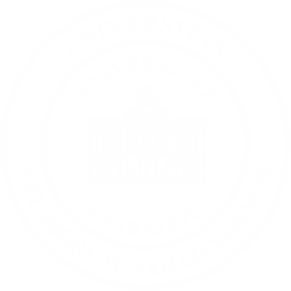 Study mode: ObligatoryStudy mode: ObligatoryTotal hrs. number:75 Lectures: 45Laboratory/practical exercises: 30Total hrs. number:75 Lectures: 45Laboratory/practical exercises: 30Teaching participantsTeaching participantsEnrolment preconditions:Enrolment preconditions:---Course goal(s):Course goal(s):Mastering detailed processes of production management for film, television, and theatre, introduction to stages of and technology for film and television producing, work methods and specific problems in film shooting preparation.Mastering detailed processes of production management for film, television, and theatre, introduction to stages of and technology for film and television producing, work methods and specific problems in film shooting preparation.Mastering detailed processes of production management for film, television, and theatre, introduction to stages of and technology for film and television producing, work methods and specific problems in film shooting preparation.Thematic units:(if needed, the weekly work schedule is established taking into account the organizational units’ peculiarities)Thematic units:(if needed, the weekly work schedule is established taking into account the organizational units’ peculiarities)Students are introduced to detailed processes of production management for shooting and post-production, using examples of a full-length feature film and a theatre performance. The work is based on a specific combination of group and individual analysis, oral and written, and the understanding of different models and strategies of production management.Themes:1. Shooting day, call sheet2. Daily production report3. Location management4. Security 5. Cash flows and accounting6. Reports by stages, final report7. Contracts – overview 8. Post-production plan (different plans for different production conditions and genres)Students are obliged to follow contemporary cultural production and prepare written analyses – reviews and SWOT - of selected cultural events in different performing arts. Students are introduced to detailed processes of production management for shooting and post-production, using examples of a full-length feature film and a theatre performance. The work is based on a specific combination of group and individual analysis, oral and written, and the understanding of different models and strategies of production management.Themes:1. Shooting day, call sheet2. Daily production report3. Location management4. Security 5. Cash flows and accounting6. Reports by stages, final report7. Contracts – overview 8. Post-production plan (different plans for different production conditions and genres)Students are obliged to follow contemporary cultural production and prepare written analyses – reviews and SWOT - of selected cultural events in different performing arts. Students are introduced to detailed processes of production management for shooting and post-production, using examples of a full-length feature film and a theatre performance. The work is based on a specific combination of group and individual analysis, oral and written, and the understanding of different models and strategies of production management.Themes:1. Shooting day, call sheet2. Daily production report3. Location management4. Security 5. Cash flows and accounting6. Reports by stages, final report7. Contracts – overview 8. Post-production plan (different plans for different production conditions and genres)Students are obliged to follow contemporary cultural production and prepare written analyses – reviews and SWOT - of selected cultural events in different performing arts. Learning outcomes: Learning outcomes: Students are introduced to detailed processes of production management for shooting and post-production, using examples of a full-length feature film and a theatre performanceStudents are introduced to detailed processes of production management for shooting and post-production, using examples of a full-length feature film and a theatre performanceStudents are introduced to detailed processes of production management for shooting and post-production, using examples of a full-length feature film and a theatre performanceTeaching methods: Teaching methods: Lectures, exercises, seminars, workshops, case studies, master classes, individual exercises, tests.Lectures, exercises, seminars, workshops, case studies, master classes, individual exercises, tests.Lectures, exercises, seminars, workshops, case studies, master classes, individual exercises, tests.Knowledge assessment methods with grading system: Knowledge assessment methods with grading system: Students’ activity is monitored by assigning points for every form of activity and by knowledge assessment during the semester, and on the final exam, according to the following monitoring elements: Students’ knowledge assessment is organised in exam periods stipulated by the academic calendar. Students who met the 55% criterion and performed other forms of activities during the semester (attendance, engagement, seminar paper) completed their duties under the course. The teacher formulates the final grade on the basis of all assessment elements. Students’ final success, following all forms of knowledge assessment, is evaluated and graded as follows:a) 10 (A) - outstanding success, carries 95-100 points;b) 9 (B) - above average, carries 85-94 points;c) 8 (C) - average, carries 75-84 points;d) 7 (D) - generally good, however with more significant flaws, carries 65-74 points;e) 6 (E) - fulfils the minimum criteria, carries 55-64 points;f) 5 (F, FX) - does not fulfil the minimum criteria, less than 55 points.The quality of teaching forms is monitored through a survey, discussions of professional bodies at the Department, following a review of work and practical exams, whereas success is measured by student pass rate.Students’ activity is monitored by assigning points for every form of activity and by knowledge assessment during the semester, and on the final exam, according to the following monitoring elements: Students’ knowledge assessment is organised in exam periods stipulated by the academic calendar. Students who met the 55% criterion and performed other forms of activities during the semester (attendance, engagement, seminar paper) completed their duties under the course. The teacher formulates the final grade on the basis of all assessment elements. Students’ final success, following all forms of knowledge assessment, is evaluated and graded as follows:a) 10 (A) - outstanding success, carries 95-100 points;b) 9 (B) - above average, carries 85-94 points;c) 8 (C) - average, carries 75-84 points;d) 7 (D) - generally good, however with more significant flaws, carries 65-74 points;e) 6 (E) - fulfils the minimum criteria, carries 55-64 points;f) 5 (F, FX) - does not fulfil the minimum criteria, less than 55 points.The quality of teaching forms is monitored through a survey, discussions of professional bodies at the Department, following a review of work and practical exams, whereas success is measured by student pass rate.Students’ activity is monitored by assigning points for every form of activity and by knowledge assessment during the semester, and on the final exam, according to the following monitoring elements: Students’ knowledge assessment is organised in exam periods stipulated by the academic calendar. Students who met the 55% criterion and performed other forms of activities during the semester (attendance, engagement, seminar paper) completed their duties under the course. The teacher formulates the final grade on the basis of all assessment elements. Students’ final success, following all forms of knowledge assessment, is evaluated and graded as follows:a) 10 (A) - outstanding success, carries 95-100 points;b) 9 (B) - above average, carries 85-94 points;c) 8 (C) - average, carries 75-84 points;d) 7 (D) - generally good, however with more significant flaws, carries 65-74 points;e) 6 (E) - fulfils the minimum criteria, carries 55-64 points;f) 5 (F, FX) - does not fulfil the minimum criteria, less than 55 points.The quality of teaching forms is monitored through a survey, discussions of professional bodies at the Department, following a review of work and practical exams, whereas success is measured by student pass rate.Literature: Literature: CompulsoryDeborah Patz: Film Production Management 101 Eve Light Honthaner: The Complete Production Handbook John Kaluta: The Perfect Stage Crew Harold Voegel: Entertainment Industry Economics Angus Finney: The international Film Business Ivo Škrabalo: Hrvatska filmska povijest ukratko CompulsoryDeborah Patz: Film Production Management 101 Eve Light Honthaner: The Complete Production Handbook John Kaluta: The Perfect Stage Crew Harold Voegel: Entertainment Industry Economics Angus Finney: The international Film Business Ivo Škrabalo: Hrvatska filmska povijest ukratko CompulsoryDeborah Patz: Film Production Management 101 Eve Light Honthaner: The Complete Production Handbook John Kaluta: The Perfect Stage Crew Harold Voegel: Entertainment Industry Economics Angus Finney: The international Film Business Ivo Škrabalo: Hrvatska filmska povijest ukratko 